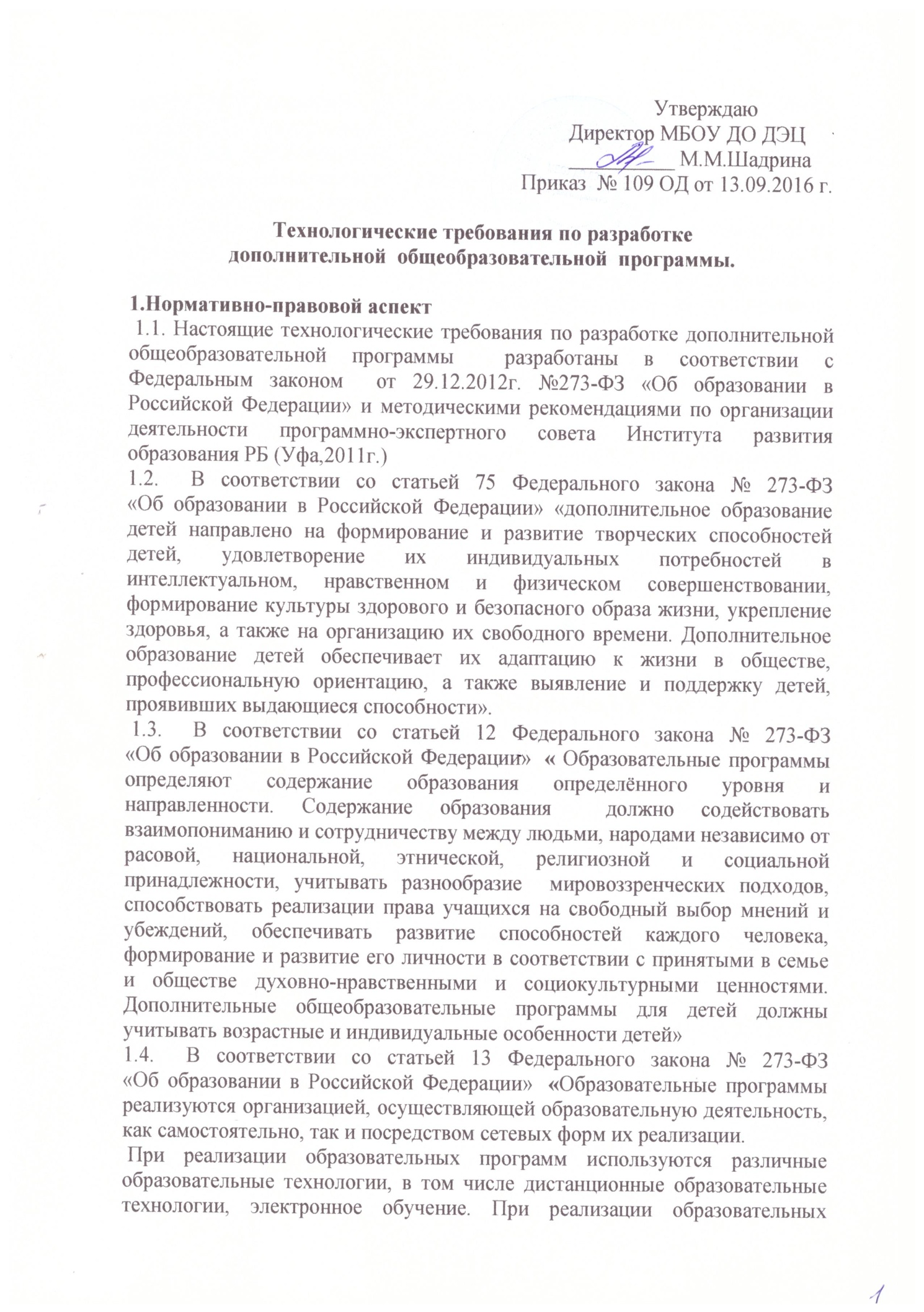 программ используются различные образовательные технологии, в том числе дистанционные образовательные технологии, электронное обучение. При реализации образовательных программ организацией, осуществляющей образовательную деятельность, может применяться форма организации образовательной деятельности, основанная на модульном принципе представления содержания образовательной программы и построения учебных планов, использовании соответствующих образовательных технологий».В настоящее время дополнительные общеобразовательные программы по своему содержанию должны содействовать решению задач, сформулированных Федеральными государственными образовательными стандартами нового поколения (ФГОС дошкольного, начального, основного и общего образования). 
2.Содержание дополнительных общеобразовательных программ. Цели  и задачи  дополнительных общеобразовательных программ: обеспечение развития и воспитания детей,  их жизненное и профессиональнее самоопределение.      Содержание дополнительных общеобразовательных  программ должно соответствовать:1. достижениям мировой культуры, российским традициям, культурно-национальным особенностям регионов;2. соответствующему уровню образования (дошкольному, начальному общему, основному общему, среднему (полному) общему образованию);3. направленностям дополнительных общеобразовательных программ (туристско-краеведческой, естественнонаучной, эколого-биологической, социально-педагогической);4.  современным  образовательным технологиям, отраженным - в принципах обучения (индивидуальности, доступности, преемственности, результативности); -в формах и методах обучения (активных методах дистанционного обучения, дифференцированного обучения, занятиях, конкурсах, соревнованиях, экскурсиях, походах и т. д.); -в методах контроля и управления  образовательным процессом (анализе результатов деятельности детей);-в средствах обучения (перечне необходимого оборудования, инструментов и материалов в расчете на каждого учащегося в объединении).       Содержание дополнительных общеобразовательных программ должно быть направлено на:- формирование и развитие творческих способностей детей и подростков;  -формирование экологического мировоззрения;   - удовлетворение индивидуальных потребностей в нравственном и интеллектуальном развитии;- формирование культуры здорового и безопасного образа жизни, укрепление здоровья; - обеспечение духовно-нравственного, гражданско-патриотического, экологического, трудового воспитания;- выявление, развитие и поддержку талантливых детей, проявивших выдающиеся способности; - профессиональную ориентацию; - социализацию и адаптацию к жизни в обществе;- формирование общей культуры;- удовлетворение иных образовательных потребностей и интересов, 
не противоречащих законодательству Российской Федерации, осуществляемых за пределами федеральных государственных образовательных стандартов и федеральных государственных требований.Структура дополнительной общеобразовательной программы.1. Титульный лист.2. Пояснительная записка.3. Учебно-тематический план.4. Содержание изучаемого курса.5. Методическое обеспечение.6. Список литературы (для педагога, детей).Требования к оформлению и содержанию структурных элементов дополнительной общеобразовательной программы.                                Титульный  лист:- наименование Учреждения; - где, когда и кем  утверждена  дополнительная общеобразовательная    программа;- название дополнительной общеобразовательной программы;- возраст детей, на которых  рассчитана  дополнительная   общеобразовательная  программа;- срок реализации дополнительной общеобразовательная программы;- Ф.И.О., должность автора (авторов) дополнительной  общеобразовательной программы;- название города, населенного пункта, в котором реализуется дополнительная  общеобразовательная программа;- год разработки дополнительной общеобразовательной программы.                        Пояснительная записка:- направленность дополнительной общеобразовательной программы; -  новизна, актуальность, педагогическая целесообразность;- цель и задачи дополнительной  общеобразовательной программы; -  отличительные особенности данной дополнительной    общеобразовательной программы от уже существующих   программ;- возраст детей, участвующих в ее реализации;   - сроки реализации (продолжительность образовательного процесса,   этапы);- формы и режим занятий; - ожидаемые результаты и способы определения их результативности;-формы подведения итогов реализации дополнительной  общеобразовательной программы (выставки, фестивали, соревнования, учебно-исследовательские  конференции и т. д.).                           Учебно-тематический план  - перечень разделов, тем;  - количество часов по каждой теме с разбивкой на теоретические   и практические виды занятий.   Содержание изучаемого курса- краткое описание тем  программы (теоретических и практических    видов занятий).                             Методическое обеспечение  - описание форм занятий,  планируемых  по каждой теме или разделу дополнительной общеобразовательной программы (игра, беседа, поход, экскурсия, конкурс, конференция и т.д.), и  технологий их организации (КТД, тренинг-технология, проектирование, шоу-технология и др.); - приемы и методы организации образовательного процесса с отражением условий его реализации, характеристикой дидактического материала и технического оснащения;- формы подведения итогов по каждой теме или разделу, педагогический  инструментарий оценки эффективности программы;- рекомендации по проведению лабораторных и практических работ, по постановке экспериментов или опытов и т.д.;-дидактический и лекционный материал, методики по исследовательской работе, тематика опытнической или исследовательской работы  и  т.д.                  Список использованной литературы Список рекомендуемой литературы отдельно для педагогов и отдельно для детей и родителей. Рассмотрено на  методическом объединении  МБОУ ДО ДЭЦ  Протокол № 2  от 17.05.2016 г.